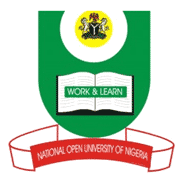 NATIONAL OPEN UNIVERSITY OF NIGERIA14-16 AHMADU BELLO WAY, VICTORIA ISLAND LAGOSSEPTEMBER/OCTOBER 2015 EXAMINATIONSCHOOL OF SCIENCE AND TECHNOLOGYCOURSE CODE: 				CIT 753COURSE TITLE: 				Introduction to InternetTIME ALLOWED: 3HoursINSTRUCTION: Answer any five (5) questions. 1a. what is the purpose of a counter on a webpage					(2 marks)1b. Outline the steps required to import a web from an existing web			(6 marks)1c. List the steps required to add a banner to a page					(6 marks)2a. What are the procedures required to add a counter on a page?			(6 marks)2b. Outline the steps required in adding a Marquee in internet explorer			(8 marks)3a. Outline the steps required to add a Hyperlink to a text or image			(4 marks)3b. Outline the steps to configure security zone settings using Explorer		             (5 marks)3c. Outline the steps to add an e-mail hyperlink						(5 marks)4a. Briefly explain the followingSimple mail transfer protocolPost office protocolPrivacy enhanced mail								(9 marks)	4b. Outline the steps required in publishing a webpage on Front page			 (5 marks)5a. Define Wide area information server							(2 marks)5b. Outline the steps required to attach a file to an outgoing message			(6 marks)5c. List and explain the three (3) types of computer networks				(6 marks)6a. Write the country names for the following country codes used for internet addressau --ca --fr --ie-- is-- it-- nz--ru-- 										marks6b. Describe the procedures involved in cropping an image				(6 marks)7a. Write the steps required to post a message to a newsgroup				(4 marks)7b. write full meaning of the following acronyms  					(10 marks)-ASCII 		-DARPA-FTP	- ARPA-HTML	-ANS-HTTP		   - SMTP-TCP/IP		  - WAIS